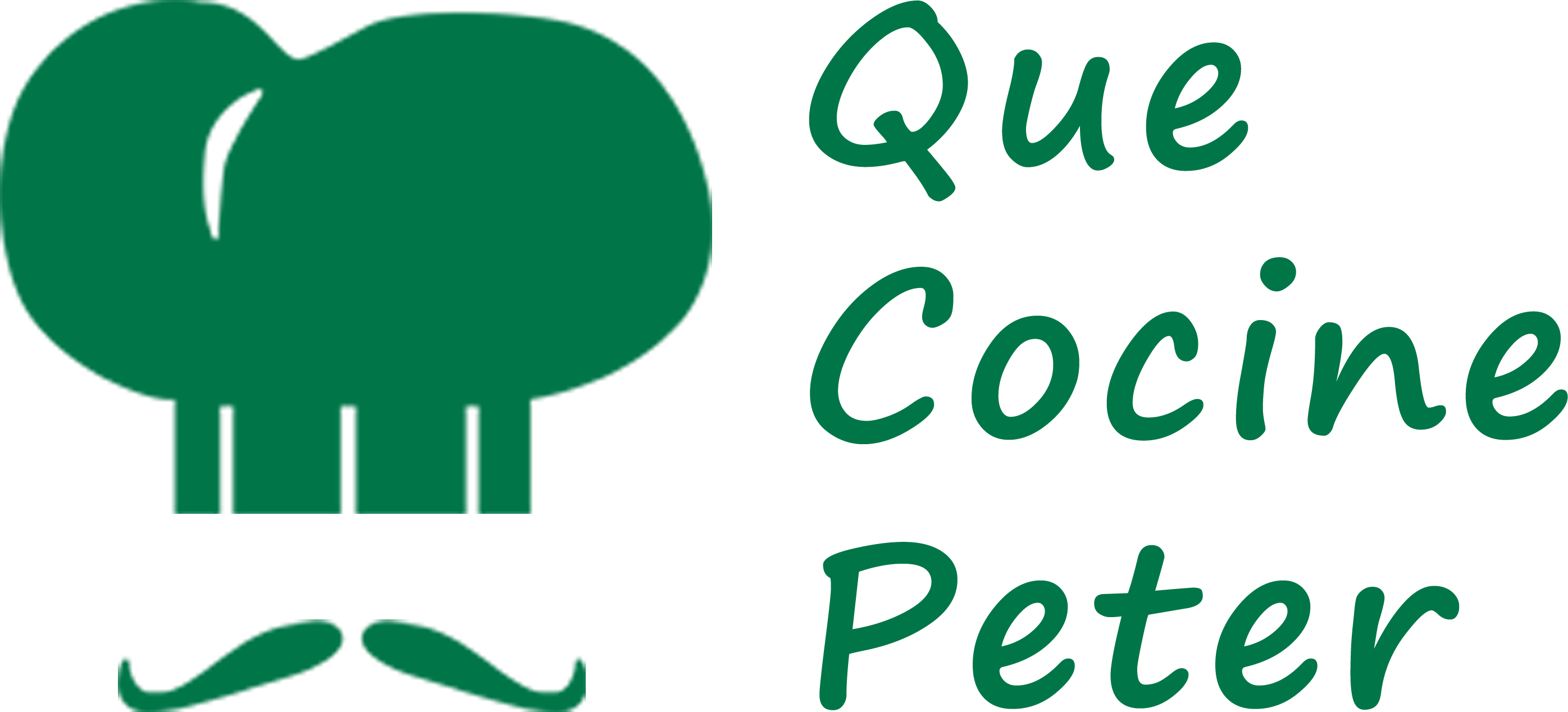 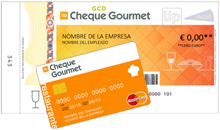 
Por favor, rellena esta hoja con tus datos y adjúntala cuando nos envíes por correo tus Up Cheque Gourmet:(Debes estar registrado en Que Cocine Peter; si no lo estás, ¡hazlo ahora!)
Nombre y apellidos:Email (registrado en Que Cocine Peter):Teléfono contacto:Envíanos una copia de este documento (pantallazo o copy-paste) a hola@quecocinepeter.com y una fotocopia en el sobre certificado junto a los tickets a:GASTRONET SOLUTIONS S.L.C/ La granja 30, Oficina 1.128108 – Alcobendas (Madrid)Recuerda que las marcas admitida es Up Spain - Cheque Gourmet.Si los tickets son nominativos, recuerda que el nombre y usuario en Que Cocine Peter deben coincidir con el que está escrito en los tickets.Los tickets deben tener una fecha de caducidad superior a 30 días desde la fecha del envío.Ten en cuenta que el saldo máximo acumulado en tu monedero Que Cocine Peter no podrá exceder de 300€.Este saldo tiene una caducidad de 1 año. Si llega el día, te avisaremos con más de un email, pero añádenos como contacto para que no te llegue a spam.Nº ticketsValor individualTotal (€)Total € enviado:Total € enviado: